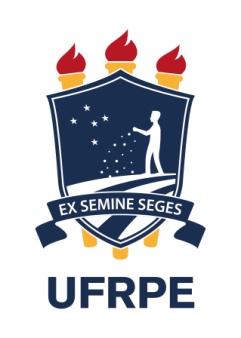 UNIVERSIDADE FEDERAL RURAL DE PERNAMBUCOUNIDADE ACADÊMICA DE SERRA TALHADACOMISSÃO DE EXTENSÃOCALENDÁRIO DE REUNIÕES ORDINÁRIAS DA COMISSÃO DE EXTENSÃO - COMEXUAST/UFRPE - 2019MAIOJUNHOJULHOAGOSTOCOMEX20 - 14h03 - 14 h03 - 14h14 - 14hSETEMBROOUTUBRONOVEMBRODEZEMBROCOMEX04 - 14h02 - 14h13 - 14h4 - 14h